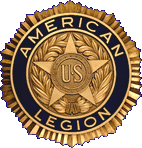 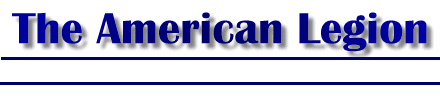 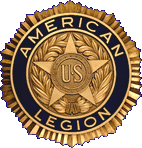 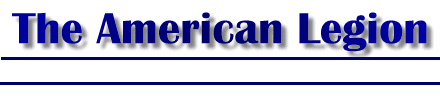 Chapin American Legion Post 193 P.O. Box 897, Chapin, SC 29036-0897 Memorandum for: Immediate Public release  Subject: Interment of previously unclaimed Veteran at the Fort Jackson National Cemetery. On 16 August 2019 at 10:00 a.m. Legionnaires from American Legion Post 193 of Chapin, SC will at the Fort Jackson National Cemetery lay to rest the cremated remains of U.S. Army Veteran SPC 3 Devon D. Kobold.  SPC 3 Kobold was born December 4 ,1931 and passed away March 5, 2017.  SPC 3 Kobold served in the U.S. Army from October 1953 through October 1955. This Veteran honorably and faithfully served his country when called upon to do so and deserves to be buried with the honor and dignity he has earned through his service.  The American Legion, Patriot Guard, Vietnam Veterans of America, The Veterans of Foreign Wars, and many other Veterans from across the state will ensure that this patriot receives the honorable and dignified interment he deserves. SPC 3 Kobold’s cremated remains will be transported by Moseley Funeral and Cremation Service and escorted to the Fort Jackson National Cemetery from Chapin American Legion Post 193, Chapin, SC, 102 Lexington Ave. at 9:10 a.m. by American Legion Riders and the Patriot Guard Riders.  Chapin Post 193 Chaplain Richard Mullinax will officiate at the ceremony.  An Honor Guard from the U. S. Army, and American Legion Post 71, North Augusta will provide full military honors. The public is invited to attend.  The point of contact for this information is listed below.  Steve Goulet Unclaimed Veterans Burial Program American Legion Post 193 Chapin, SC. 803-732-9569 